Příloha č. 1Fakturace 2022	odhad	13 556 353 KčElektřina	1,59%	215 546 KčPlyn	12,45%	1 687 766 KčCelkem	14,04%	1903 312 Kč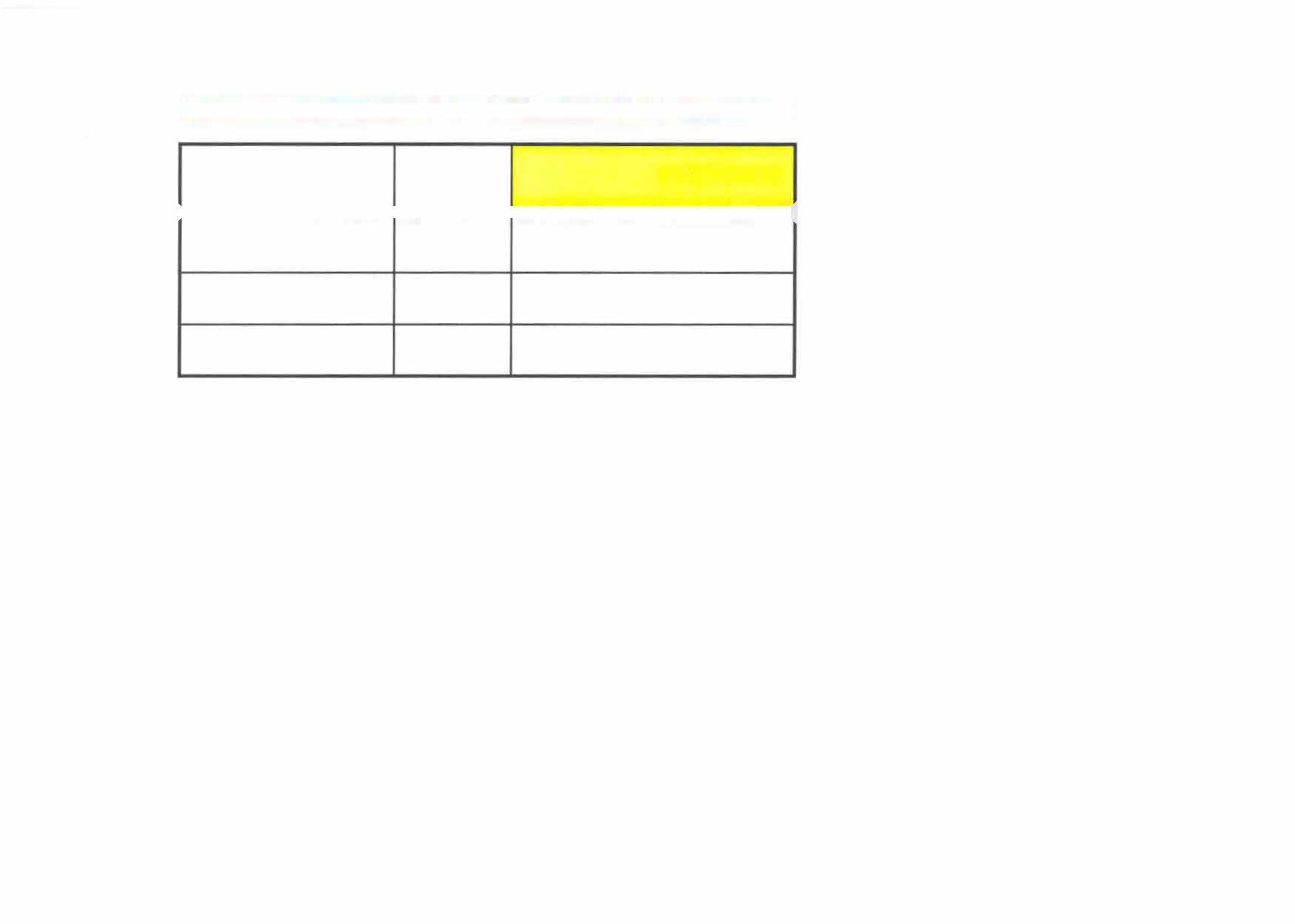 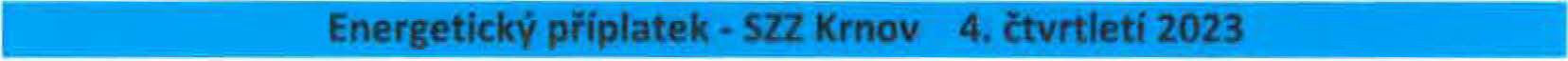 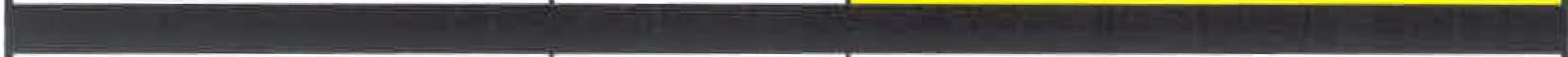 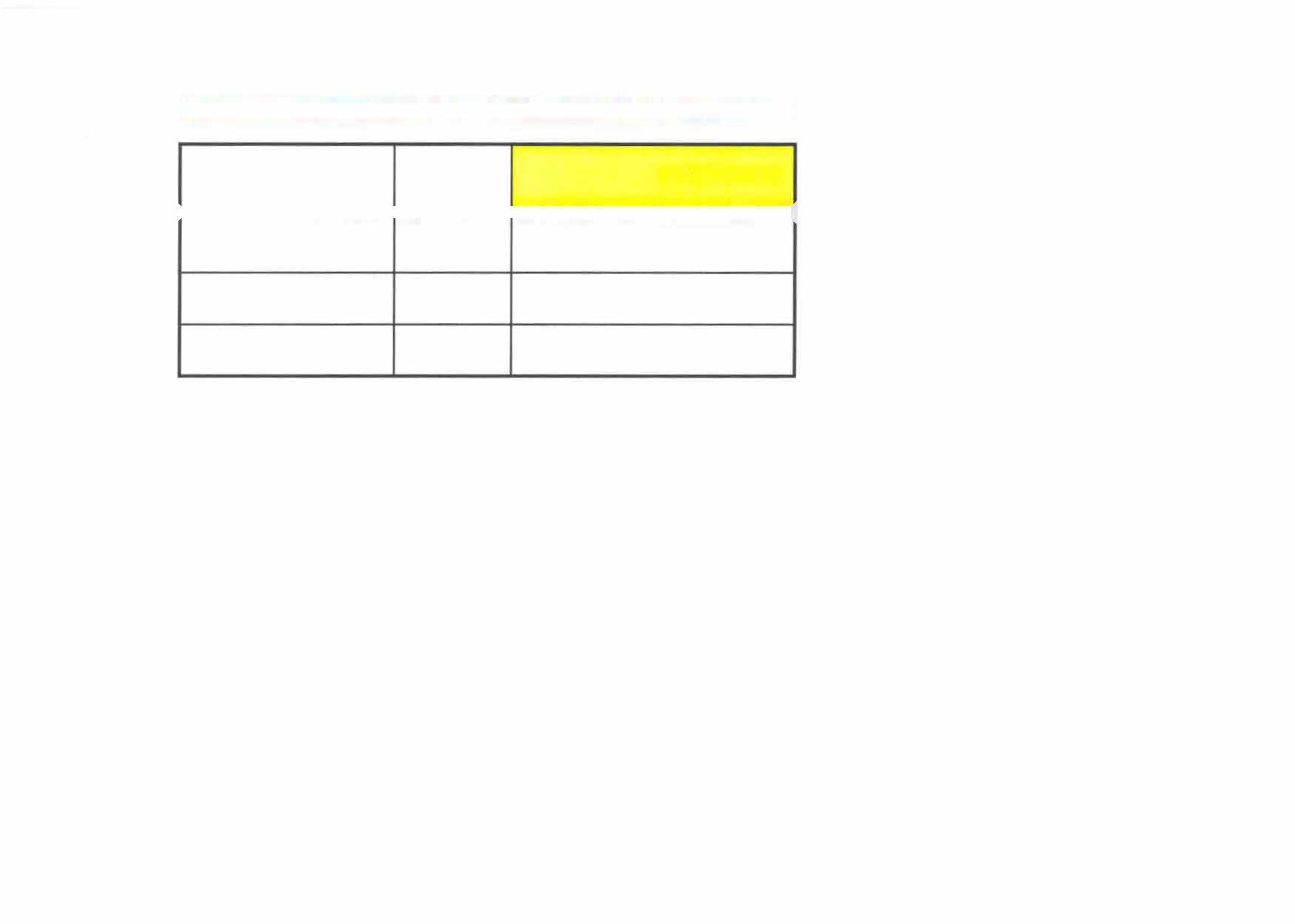 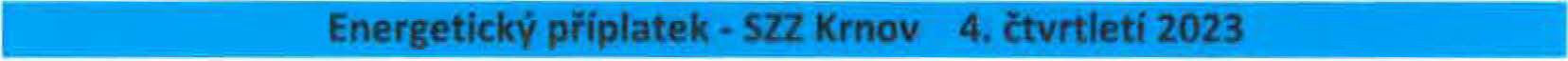 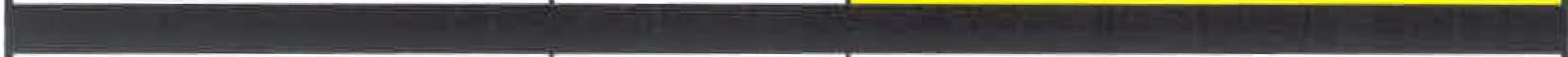 .Klasifikace informací: NeveřejnéEnergie pro výrobu LEASTEX - ELEKTŘINATržby LEASTEX (RENATEX CZ) 2022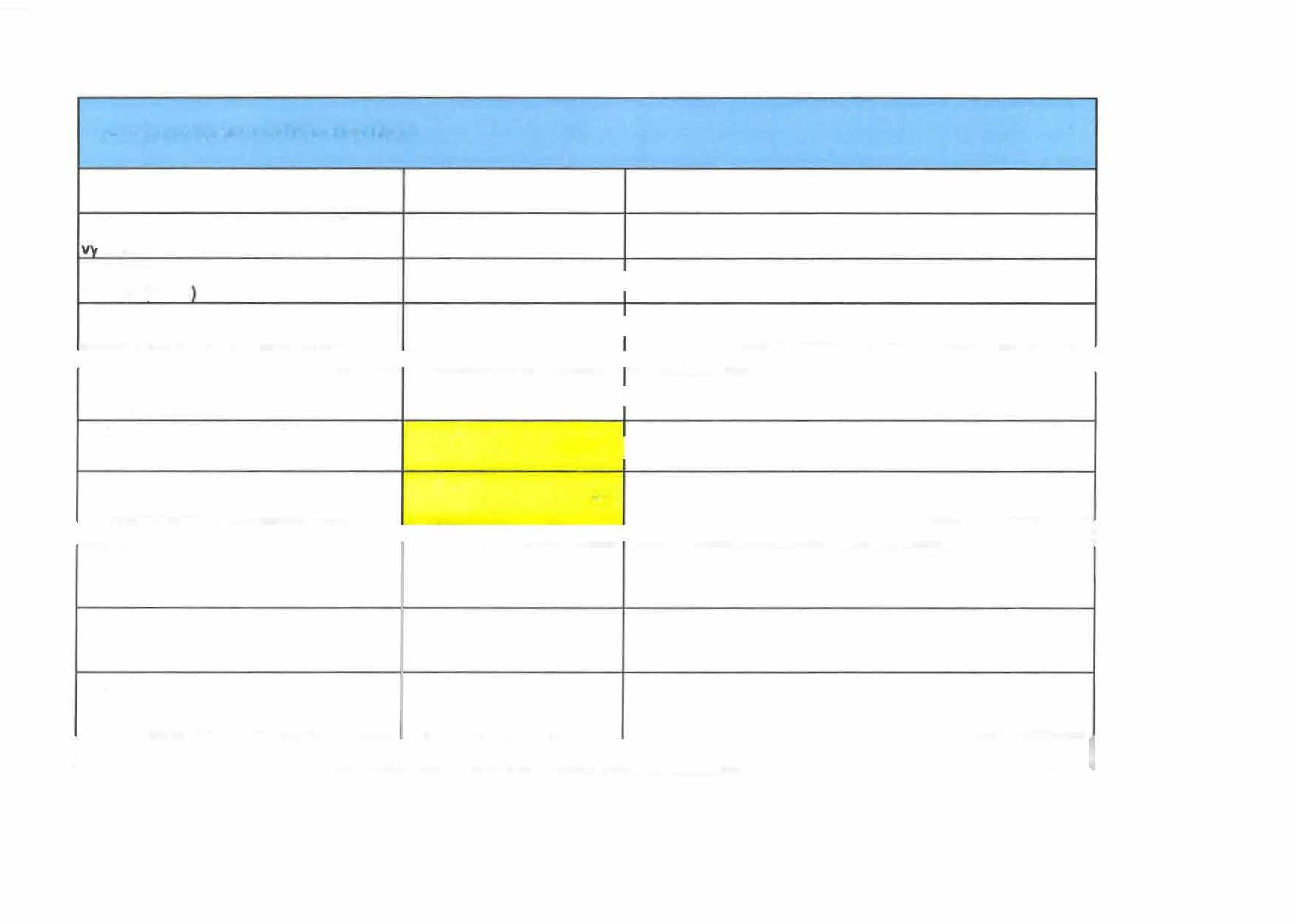 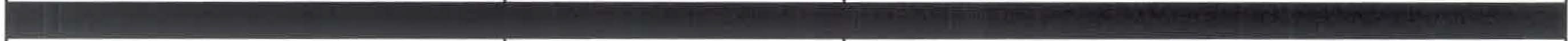 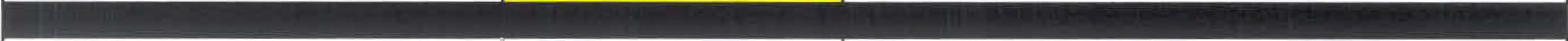 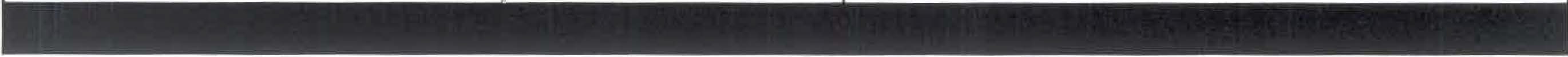 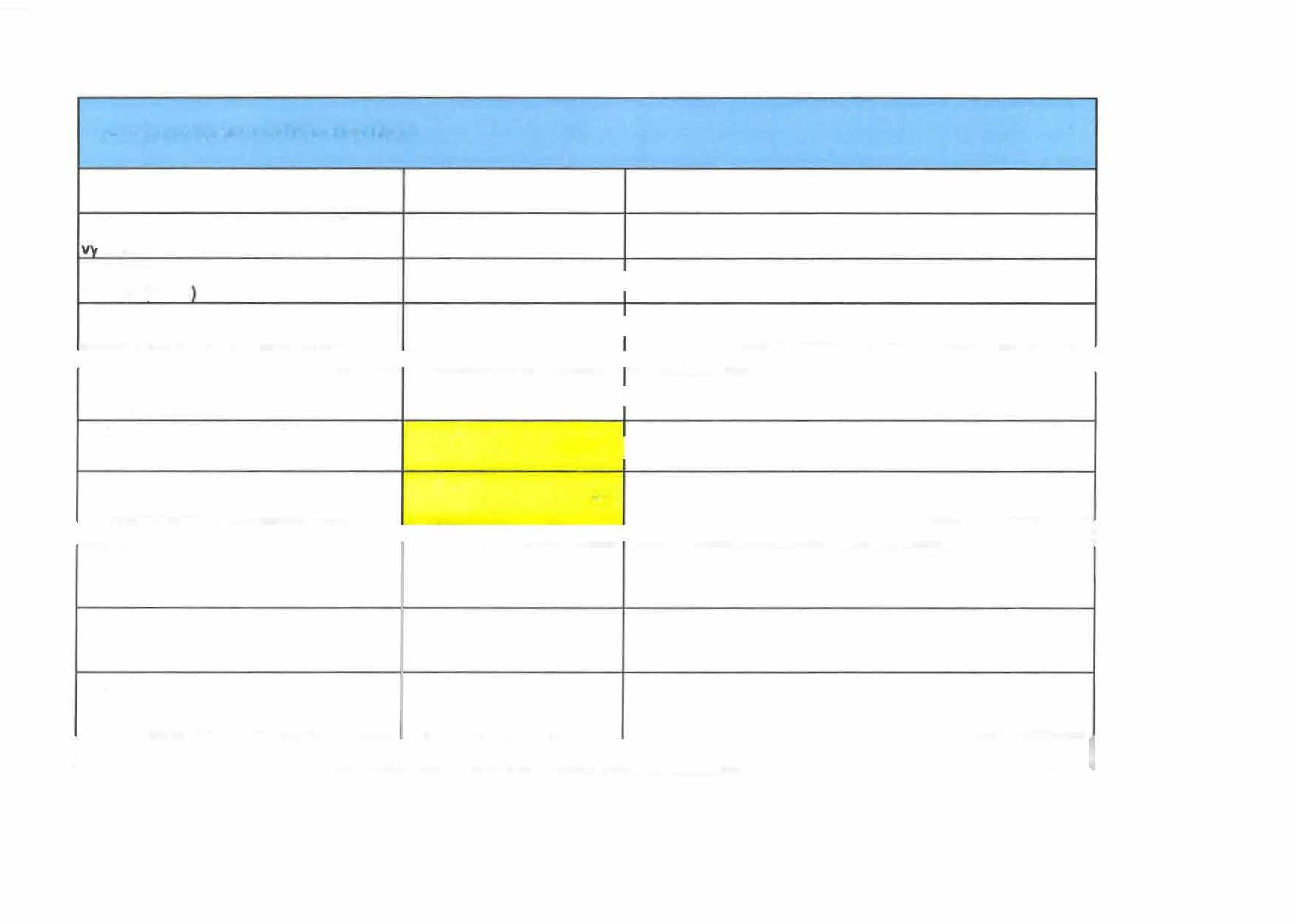 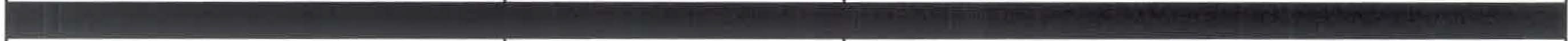 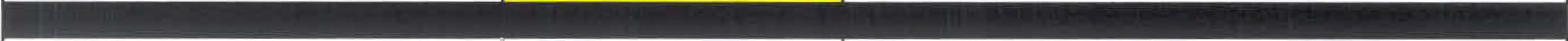 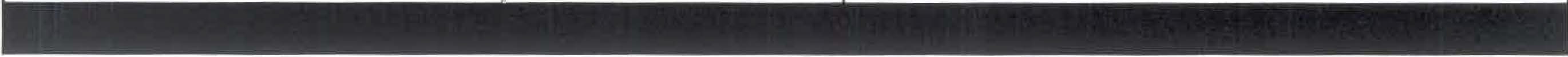 Objem elektřiny potřebný pro celkovou�robu v KčJednotková cena za elektřinu pro rok 2022 (Kč/kWhPodíl elektřiny na výrobě v%Nákup pro rok 2023Jednotková cena za elektřinu pro rok 2023 (Kč/kWh)Délka nákupu energieNavýšení ceny za energii v% Navýšení ceny za energii v KčVliv navýšení ceny energie na cenu služby v%.Klasifikace informací: Neveřejné263 403 910 Kč4 619 736 Kč2,54 Kč   I fixace do 31.12.20221,75%  I  fixace do 31.12.20238 802 962 Kč I Výpočet dle jednotkové ceny (viz.níže)4,84 Kč I Cena zastropování vč. distribuce4Q90,55%4 183 226 Kč1,59%Energie pro výrobu LEASTEX - PLVNTržby LEASTEX (RENATEX CZ) 2022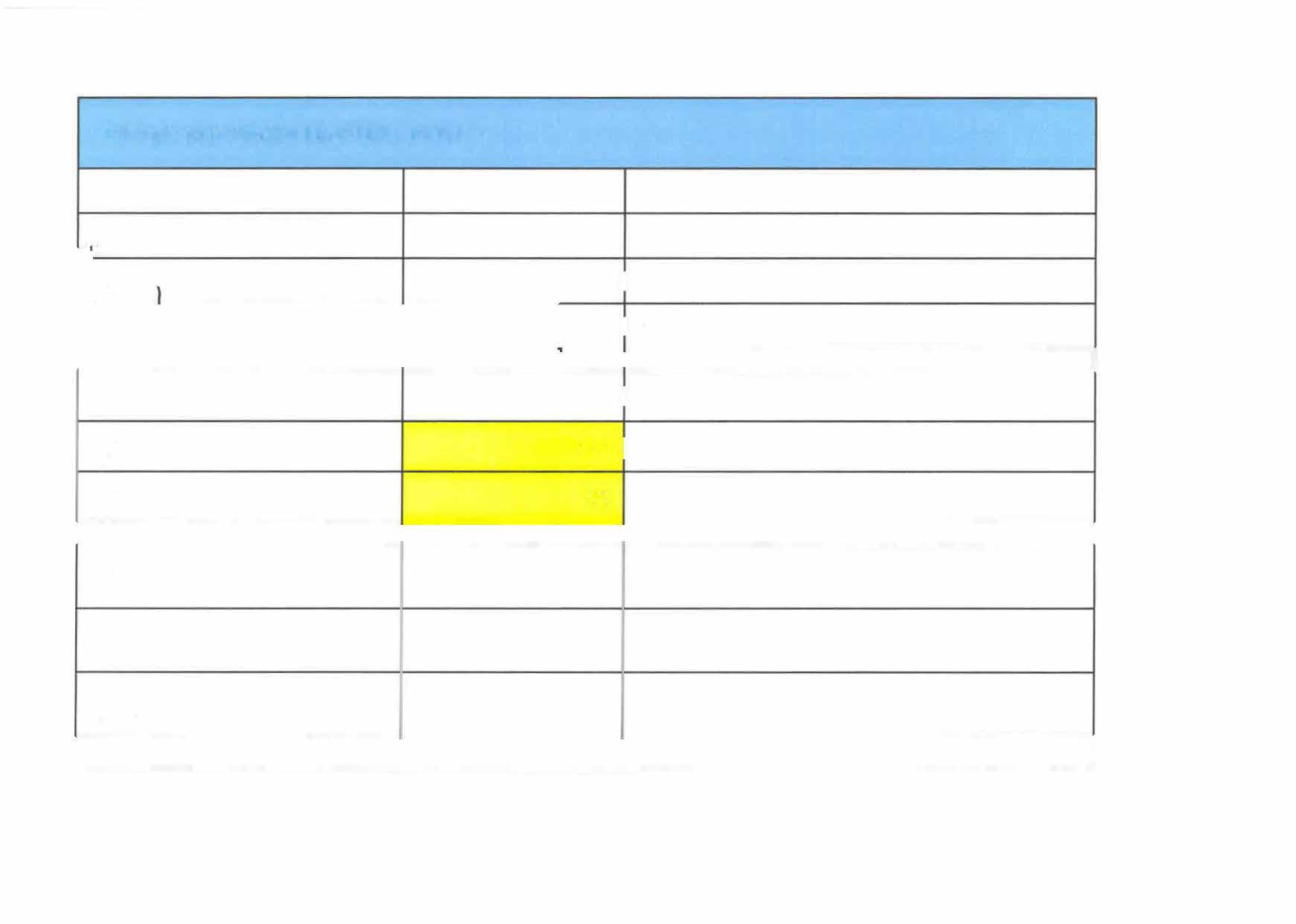 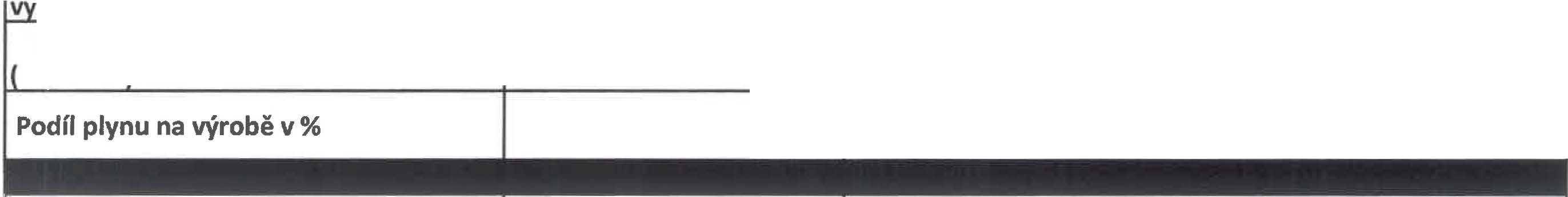 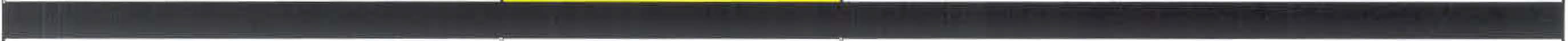 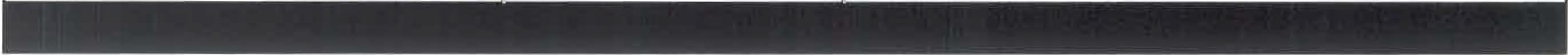 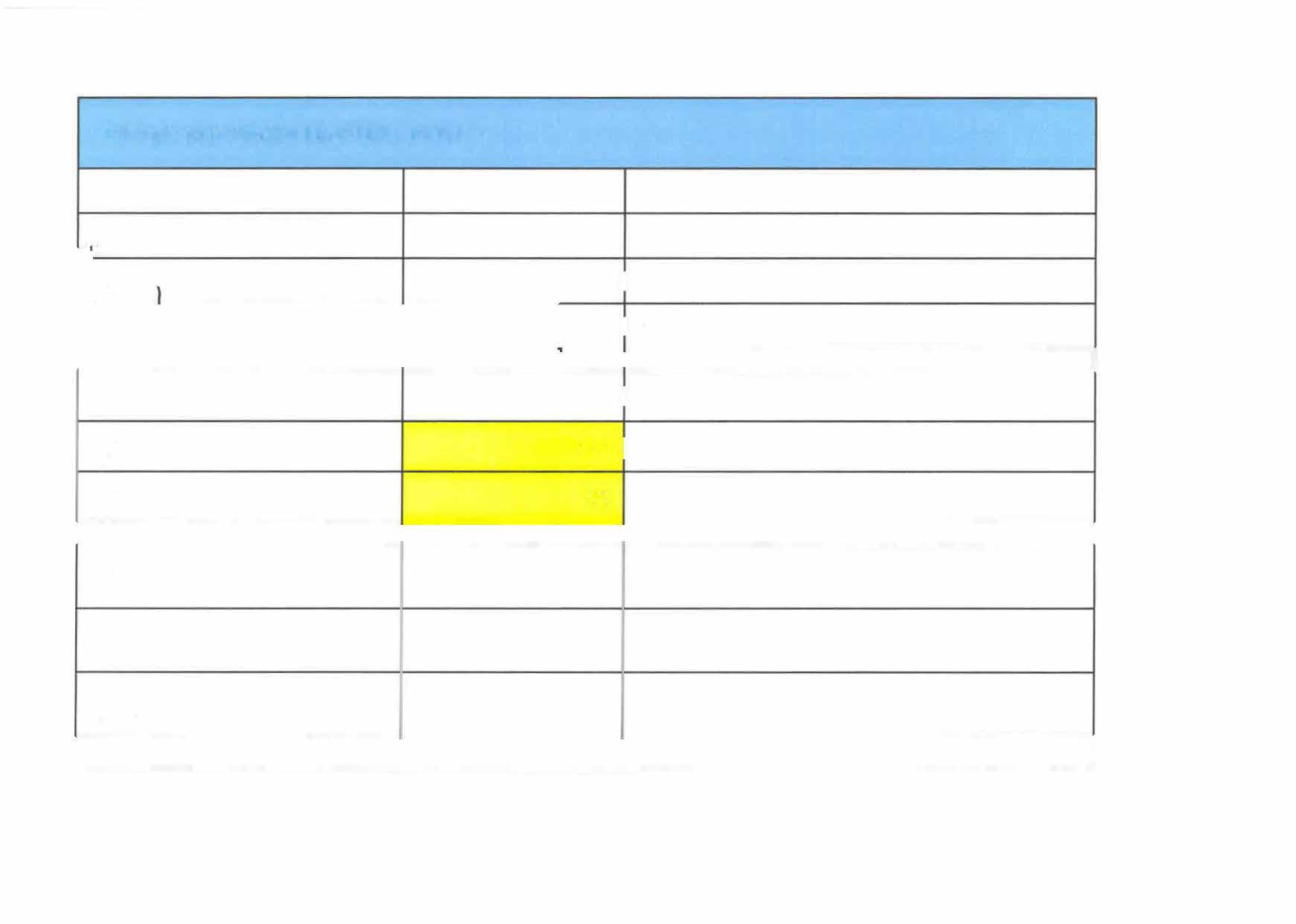 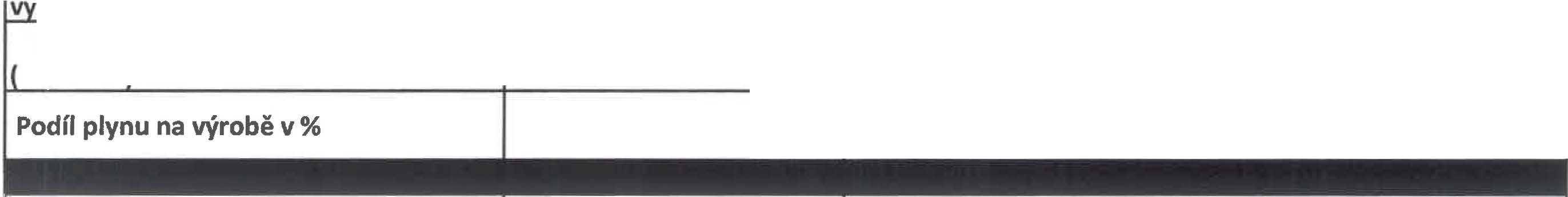 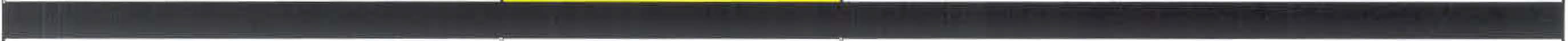 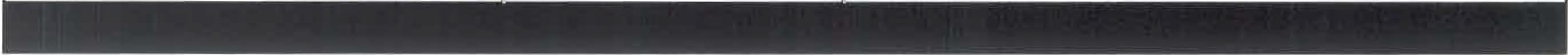 Objem plynu potřebný pro celkovou 'rohu v KčJednotková cena za plyn pro rok2022Kč/MWhNákup pro rok2023Jednotková cena za plyn pro rok2023 (Kč/MWh)Délka nákupu energieNavýšení ceny za energii v% Navýšení ceny za energii v KčVliv navýšení ceny energie na cenu služby v%.Klasifikace informací: Neveřejné263 403 910 Kč9 908 315 Kč454,05 Kčl fixace do 31.12.20223,76%   I  fixace do 31.12.202342 705 893 Kč I Výpočet dle jednotkové ceny (viz.níže) 1 957,00 Kčl cena nákupu4Q331,01%32 797 578 Kč12,45%